     ҠАРАР                                                                                 РЕШЕНИЕО внесении изменений в Правила благоустройства территории сельского поселения Зириклинский сельсовет муниципального района Шаранский район Республики БашкортостанВ соответствии с Федеральным законом 131-ФЗ от 06.10.2003 года  "Об общих принципах организации местного самоуправления в Российской Федерации", Уставом сельского поселения Зириклинский сельсовет муниципального района Шаранский район Республики Башкортостан, Совет сельского поселения Зириклинский сельсовет Республики Башкортостан решил:Внести следующие изменения в Правила благоустройства территории сельского поселения Зириклинский сельсовет муниципального района Шаранский район Республики Башкортостан, утверждённые решением Совета сельского поселения Зириклинский сельсовет муниципального района Шаранский район Республики Башкортостан № 22/161 от 30.12.2020 года        «Об утверждении Правил благоустройства территории сельского поселения Зириклинский сельсовет муниципального района Шаранский район Республики Башкортостан» (далее - Правила):Пункт 7 статьи 50 Правил изложить в следующей редакции: «7. Оборудование (отдельные элементы или комплекты), установленное (устанавливаемое) на площадках, а также покрытие площадок должны соответствовать Техническому регламенту Евразийского экономического союза "О безопасности оборудования для детских игровых площадок", утверждённому решением Совета Евразийской экономической комиссии от 17.05.2017 года № 21 «О техническом регламенте Евразийского экономического союза "О безопасности оборудования для детских игровых площадок».».Пункт 8 статьи 50 Правил исключить.2. Настоящее решение обнародовать на информационном стенде в здании администрации сельского поселения Зириклинский сельсовет муниципального района Шаранский район Республики Башкортостан по адресу: 452641, Республика Башкортостан, Шаранский район, с.Зириклы ул.Дружбы,д.2 и  разместить на официальном сайте администрации муниципального района Шаранский район Республики Башкортостан поселения http://zirikly.ruГлава сельского поселения                                                              Р.С.Игдеевс.Зириклы« 10 » октября 2022 года№ 38/280БАШКОРТОСТАН РЕСПУБЛИКАҺЫШАРАН РАЙОНЫМУНИЦИПАЛЬ РАЙОНЫЕРЕКЛЕ АУЫЛ СОВЕТЫАУЫЛ БИЛӘМӘҺЕ СОВЕТЫ452641, Шаран районы, Ерекле ауылы, Дуслык урамы, 2Тел.(34769) 2-54-46, факс (34769) 2-54-45E-mail:zirikss@yandex.ru, http://zirikly.ruИНН 0251000711, ОГРН 1020200612948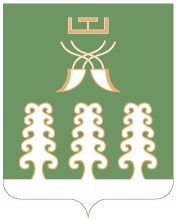  СОВЕТ СЕЛЬСКОГО ПОСЕЛЕНИЯЗИРИКЛИНСКИЙ СЕЛЬСОВЕТМУНИЦИПАЛЬНОГО РАЙОНАШАРАНСКИЙ РАЙОНАРЕСПУБЛИКИ БАШКОРТОСТАН452641, Шаранский район, с.Зириклы, ул.Дружбы, 2Тел.(34769) 2-54-46, факс (34769) 2-54-45E-mail:zirikss@yandex.ru, http://zirikly.ruИНН 0251000711, ОГРН 1020200612948